OFERTA  EDUKACYJNA i LICEum OGÓLNOKSZTAŁCĄCE       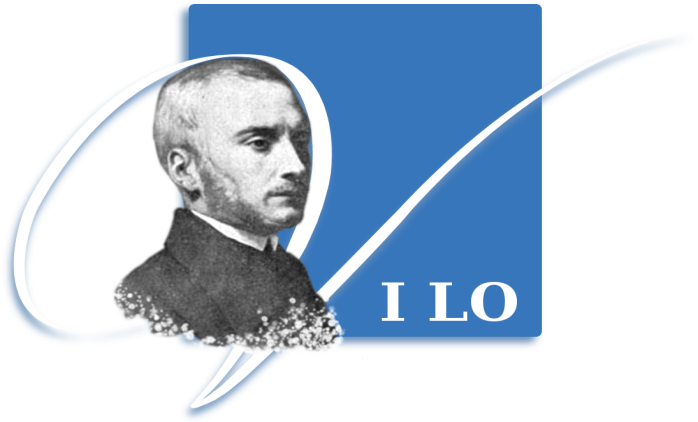 im. Zygmunta Krasińskiego     w Ciechanowieul. 17 stycznia 66,06-400 Ciechanów,tel. 23 672 24 04www.krasiniak.plI Liceum Ogólnokształcąceklasy po  szkole podstawowej o profilu:humanistycznym biologiczno - chemicznymbiologiczno - medycznymmatematyczno - geograficznymmatematyczno – fizyczno – informatycznym   /2 oddziały/klasy po gimnazjum o profilu:humanistycznym /2 oddziały/biologiczno – chemicznymbiologiczno – medycznymmatematyczno – geograficznymmatematyczno – fizyczno – informatycznymZespół Szkół nr 1     im. gen. Józefa Bema,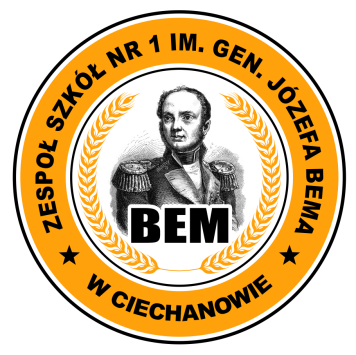 ul. Powstańców Warszawskich 24,06-400 Ciechanów, tel. 23 672 48 24 www.zs1.com.plTechnikum nr 1  klasy po szkole podstawowej kształcące w zawodzie:technik informatyk /2 oddziały/technik logistyk – specjalność wojskowatechnik grafiki i  poligrafii cyfrowej /technik elektryk    klasy po gimnazjum kształcące w zawodzie:technik informatyk /2 oddziały/technik logistyk – specjalność wojskowatechnik elektryk/technik przemysłu modyZespół Szkół nr 2im. adama Mickiewicza ul.Orylska 9, 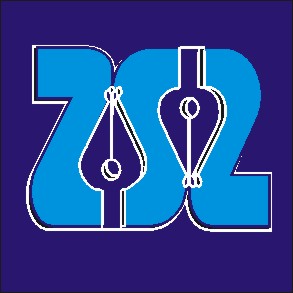 06-400 Ciechanów, tel. 23 672 34 48www.zs2.com.plII Liceum Ogólnokształcące klasy po  szkole podstawowej o profilu:humanistyczno - prawnymjęzykowymbiologiczno – chemicznymmatematyczno - fizycznymklasy po gimnazjum o profilu:humanistyczno - prawnymjęzykowymbiologiczno – chemicznymmatematyczno – fizycznymTechnikum nr 2klasy po szkole podstawowej kształcące w zawodzie:technik ekonomistatechnik żywienia i usług gastronomicznychtechnik hotelarstwa/ technik spedytor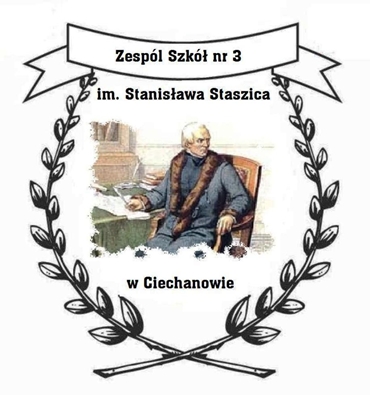 klasy po gimnazjum kształcące w zawodzie:  technik ekonomista  technik żywienia i usług gastronomicznych  technik hotelarstwa/ kelner z obsługą turystyczno pokładową  technik spedytor/ technik obsługi turystycznejZespół Szkół nr 3  im. Stanisława Staszica  ul. Okrzei 6, 06-400 Ciechanów, tel. 23 672 30 51www.zs3.ciechanow.plIII Liceum Ogólnokształcące klasa po  szkole podstawowej o profilu:rehabilitacja i rekreacjaklasa po gimnazjum o profilu:rehabilitacja i rekreacjaTechnikum nr 3klasa po szkole podstawowej kształcące w zawodzie:technik pojazdów samochodowychtechnik mechatronik/technik mechanikklasy po gimnazjum kształcące                       w zawodzie:technik pojazdów samochodowychtechnik mechatronik/technik mechanikBranżowa Szkoła I Stopnia nr 3klasa po szkole podstawowej kształcące w zawodzie:wielozawodowaklasa po gimnazjum kształcące w zawodzie:wielozawodowaZESPÓŁ SZKÓŁ TECHNICZNYCH IM. STANISŁAWA PŁOSKIEGO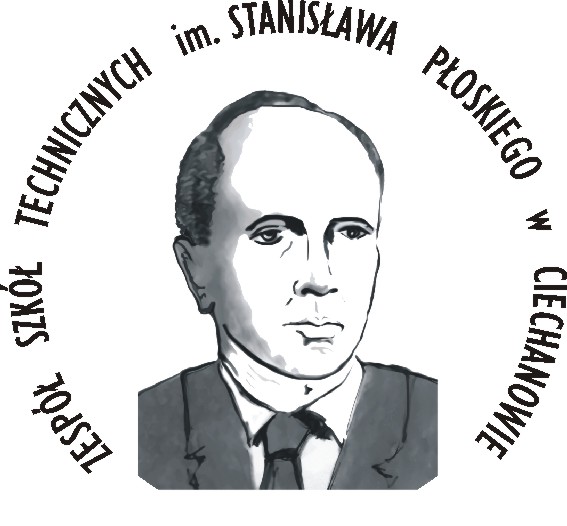 UL. KOPERNIKA 7, 06-400 CIECHANÓW, TEL. 23 672 53 75www.zst-ciechanow.plTechnikum nr 4   klasy po szkole podstawowej kształcące w zawodzie:technik budownictwa/technik reklamytechnik geodeta/technik ochrony środowiskaklasy po gimnazjum kształcące                      w zawodzie:technik budownictwa/technik organizacji reklamytechnik geodeta/technik ochrony środowiska Branżowa Szkoła I Stopnia nr 4klasy po szkole podstawowej kształcące w zawodzie:wielozawodowa  /2 oddziały/klasy po gimnazjum kształcące w zawodzie :wielozawodowa  /2 oddziały/